www.rx-wachauring.com  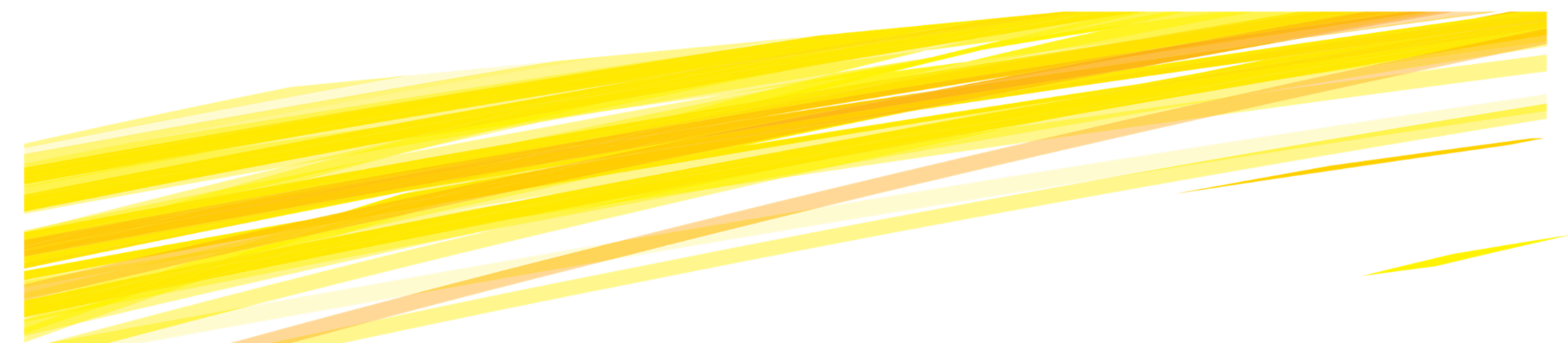 13./14.04.2019Zweimal Rallycross-einmal Autocross auf dem Wachauring in Melk(Samstag 13. April und Sonntag 14. April 2019)Akkreditierungsformular für beide Tage / Press Application FormZutreffendes ankreuzen / check correct boxTÄTIGKEIT/PROFESSION	o Journalist	Die Akzeptanz der Akkreditierung obliegtausschließlich dem Veranstaltero Journalist	The acceptance of the accreditation rests exclusively with the organizersFOTO/PHOTO			o Fotograf 	Die Akzeptanz der Akkreditierung obliegt									ausschließlich dem Veranstalter.Die Basis dafür bildet ein Gewerbeschein, dessen Nachweis mittels Mail verbindlich erforderlich isto Photographer The acceptance of the accreditation rests  exclusively with the organizersThe basis for this is a business license, a verification via mail is requiredMEDIUM:			o Zeitung		o Radio	 TV		o InternetMEDIA:				o Journal		o Radio	 TV		o InternetMEDIUM/NAME/ MEDIA/NAME ..............................................................................................NAME/SURNAME ...................................................................................................................VORNAME/CHRISTIANNAME..................................................................................................MAIL ADRESSE........................................................................................................................WEBSEITE/HOMEPAGE…………………………………………………………………………....MOBIL/PHONE………….……………………………………………………………………………..Zu retournieren an - please return via e-mail to akkreditierung@sportpressedienst.at (bis spätestens Mittwoch 10. April 2019 / until wednesday 10. April 2019 at the latest)Sportpressedienst
Armin Holenia	Tel. +43 664 201 27 00
Wolfgang Nowak	Tel. +43 650 553 30 56